Тема урока:«Связь литературы и музыки в изображении картин моря»Цель:   Создание условий для расширения кругозора обучающихся  на примере связи творчества Римского-Корсакова с произведениями литературы и живописи.Задачи:1. Научить выделять средства  музыкальной выразительности при слушании музыки  и выборочно использовать их на практике при исполнении песни. Показать связь музыки с природой, силу музыкального воплощения природы и правдивого ее отображения в музыкальных произведениях. 2.Развитие творческого мышления и умение анализировать на примере прослушанных фрагментов музыкальных произведений , картин и литературных произведений.  3. Воспитание бережного отношения  к произведениям искусства, формирование эстетического вкуса.Музыкальный материал: Римский-Корсаков :«Три чуда» из оперы «Сказка о царе Салтане»,«Окиян-море синее»,вступление к опере «Садко»,песня «Колыбельная Волховы» из оперы «Садко».Изобразительный ряд:портреты Н. Римского-Корсакова и А.С. Пушкина. Иллюстрация к опере «Садко»,картины моря.«Царевна Волхова»М.Врубель.Ход урока. На экране появляются картины моря.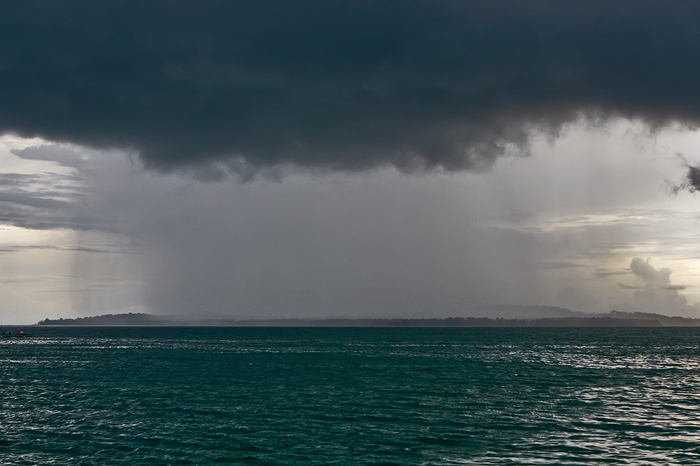 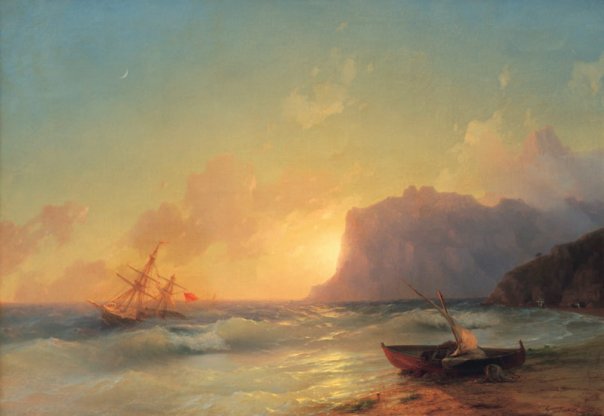 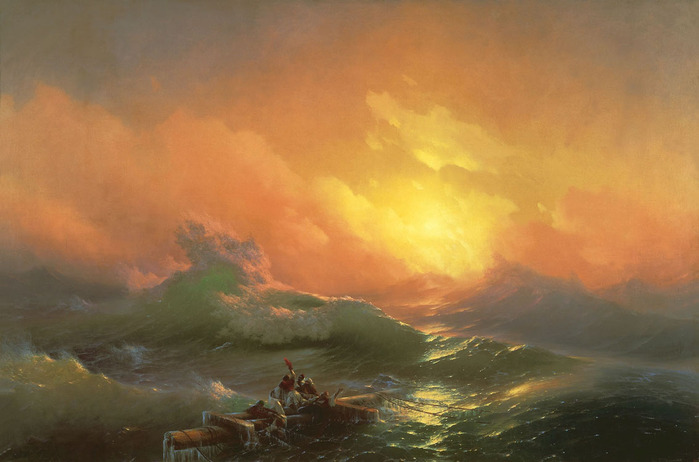 Звучит    фрагмент вступления из оперы «Садко» «Окиян-море синее»Рассказывают об услышенном ,начиная со слов МОРЕ БЫЛО…..используя только прилагательные.(Все названные характеристики записываются на доске) Ставится вопрос:Учитель:-Как вы думаете, применимы  ли записанные прилагательные для того , чтобы охарактеризовать настроение человека?-Какими прилагательными вы можете охарактеризовать свое настроение?-Что вы видите на этих картинах?-Как вы думаете, чем привлекла художников тема моря?-Как можно связать море с настроением человека?-Какая из картин больше подходит к этой музыке?Аргументируйте свой ответ.(Ответы учеников.Обсуждение)Учитель:Н.А.Римский-Корсаков обладал совершенно исключительным слухом: тональности в его сознании окрашивались в определенные цвета. Тональность этого вступления — ля бемоль мажор — ассоциировалась у него с темноватой, серо-синеватой окраской.- Вспомните главное отличие музыки от других видов искусства.(Музыка-искусство временное, его нельзя потрогать, понюхать или остановить.) Музыка передает настроение, постоянно находится в движении, изменяется, и каждый воспринимает эти изменения по-разному. Перечислите особенности, присущие  морской стихии? (Постоянно изменяется,движется,в разные дни выглядит по-разному.)-Эти черты заметили и музыканты. С помощью особых средств выразительности они смогли достаточно точно воспроизвести звучание морской стихии. Причем море в их произведениях обладает собственным характером, а порой является полноправным участником событий. Звучит  фрагмент из оперы « Сказка о царе Салтане». Фрагмент называется «Три чуда».Учитель:-О каких чудесах рассказывали купцы царю? (Живет в городе белка, песенки поет да орешки все грызет. Выходят из моря 33 богатыря. Появляется царевна-Лебедь.)- Догадаться по музыке, где какое чудо.(Фрагмент трех чудес.) Первое чудо- это…? (Царевна-Лебедь.)-Объясните, почему?-Второе чудо- это…? (Бека, поющая песенки.)- Что за подсказка прозвучала в музыке? (Р.н. песня «Во саду-ли, в огороде».)- А третье чудо? ( Витязи морские.)-Что в музыке подсказало вам такой ответ? (Плавное изменение громкости, как будто набегающие волны, повторения.)-Зачитывается отрывок из сказки А.С.Пушкина «Сказка о царе Салтане»                                В свете ж есть иное диво.                              Море вздуется бурливо,                               Закипит, подымет вой,                                Хлынет на берег пустой,                               Расплывется в шумном беге.                               И очутятся на бреге                               В чешуе, как жар горя,                               Тридцать три богатыря.-Какими словами автор передает характер морской стихии, ее непредсказуемость, красоту и мощь?Игровой момент.Упражнение «Волна».Садимся ровно, по сигналу  учителя дети мягко набирают воздух  и шипят. Внимательно следят за рукой.Когда надо прибавляют звук, а когда нужно уходят.Учитель:-Какими средствами выразительности достигается эффект бегущей волны?(Нарастающая и стихающая динамика,плавное ведение мелодии)У моря тоже могут быть разные смены настроения.Перемены настроения моря очень тонко подметил великий русский писатель.(показывается портрет А.С.Пушкина).Дети читают заранее подготовленные  отрывки из «Сказки о рабаке и рыбке»,где описывается море.(Фрагменты сказки и их обсуждение)Появляется портрет Н.В.Римского-Корсакова.Учитель:-Почемуэтот  портрет появился с портретом А.С.Пушкина?Ученик:-Это Н.А.Римский-Корсаков.Он написал оперы на сказки А.С.Пушкина.Учитель:Этих людей называют великими сказочниками :Пушкина в литературе,аН.В.Римского-Корсакова в музыке.Музыка,которая звучала на этом уроке написана этим прекрасным композитором.Он наделяет море человеческими чертами.Появляется иллюстрация к опере «Садко».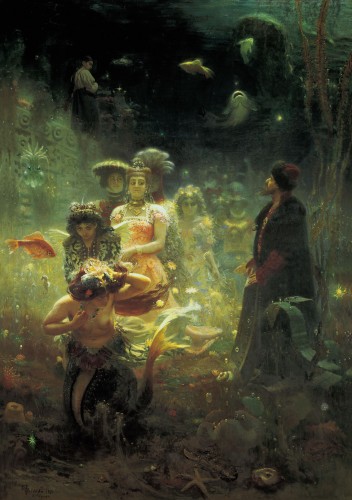 -Где это происходит?(Обсуждение)Н.В.Римский–Корсаков написал замечательную оперу –сказку «Садко», в основу которой положил северорусскую новгородскую былину про бесстрашного мореплавателя Садко, про волшебную силу его искусства.В опере «Садко», как в любой сказке , много чудес. Но самое большое чудо сотворило искусство человека.Оно превратило фантастическое существо,бездушную красавицу Волхову в чудесного доброго человека, которая горячо любит и готова отдать свою жизнь во имя счастья людей.             На экране появляется картина М.Врубеля «Волхова» и звучит песня Волховы из оперы «Садко».Выявляем отношение детей к песне:Уровень понимания характера, смысла и содержания музыкального образа. Анализируем важные выразительные средства, уровень понимания характера, за счет чего композитор создает образ.Разучивание «Колыбельной Волховы».Добиваемся постижения смысла художественного образа песни. Работа над выразительностью исполнения. Формирование вокально-хоровых умений и навыков.Закрепление материала .На партах лежат конверты с заданием.При помощи схемы прочесть любимую поговорку героя былины Садко.(«Гусли-мысли мои,песня-думка моя»)-Какой смысл содержится в этих словах.Композиторы,художники и музыканты относились к морю как к живому существу.                                      Прощай же, море! Не забуду                                    Твоей торжественной красы                                    И долго, долго слушать буду                                     Твой гул в вечерние часы.                                    В леса, в пустыни молчаливы                                    Перенесу, тобою полн,                                    Твои скалы, твои заливы,                                    И блеск, и тень, и говор волн.    Поэт разговаривает и прощается с морем, как полноправным собеседником, а композитор воспел красоту моря языком музыки.Домашнее задание: используя интернет-ресурсы, найдите картины, которые раскрывают многообразие морской стихии и соотнесите их с творчеством А.С.Пушкина и Н.А.Римского-Корсакова.Рефлексия:      Написание синквейна , который бы выразил ваше настроение в конце урока , на примере разного состояния моря.  Объяснение написания синквейна.  Подведение итога. Выставление и комментирование оценок.